Supporting InformationFigure S1. Representative Western blots of Ca 2+ regulatory proteins from 12 weeks sham and shunt-operated WT and Pde4dip-KO mice. 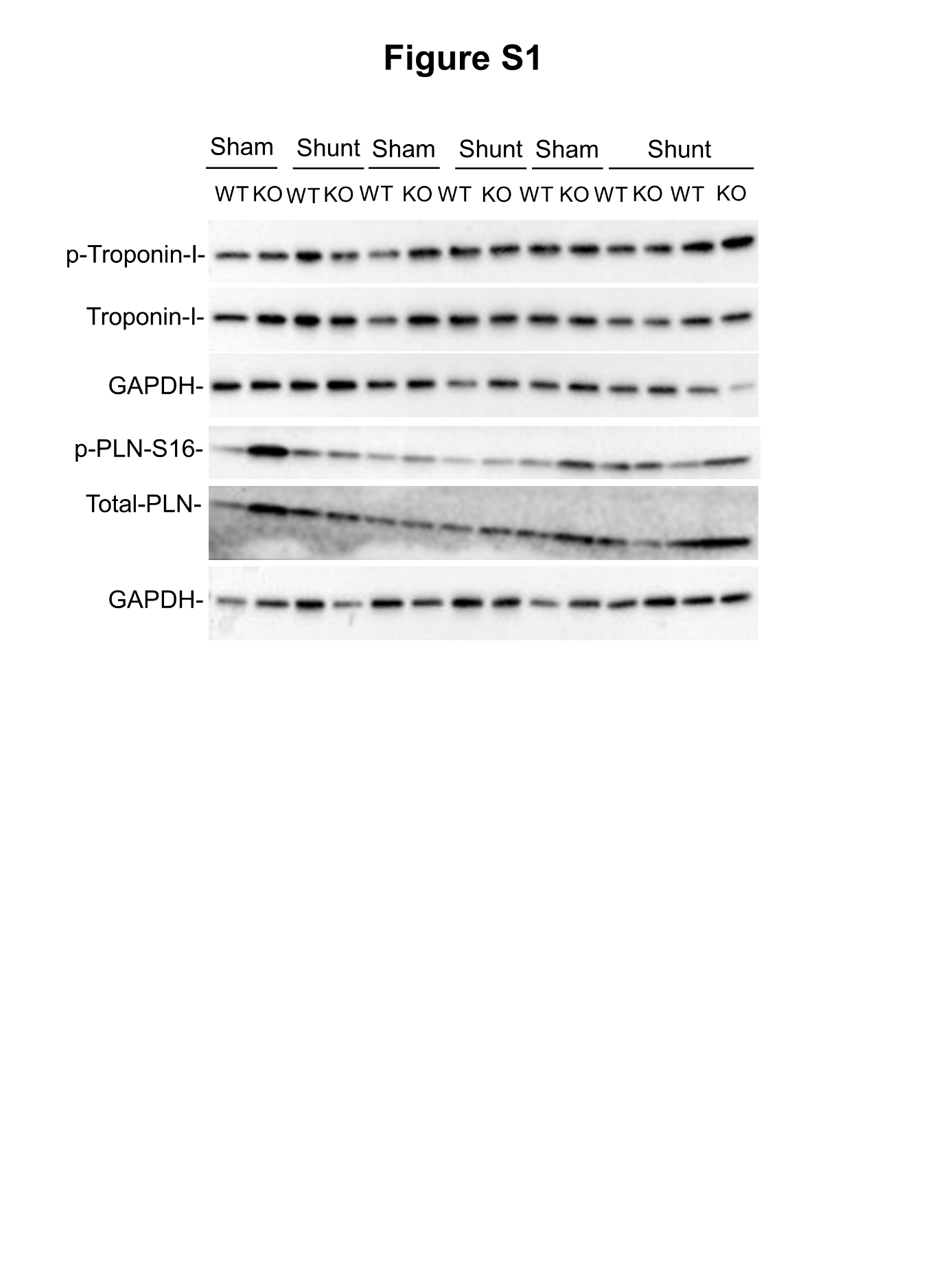 Table S1. Pde4dip-KO mice were born at expected Mendelian ratiosTable S2. Echocardiography of 12 month-old Pde4dip-KO and WT micebpm, beats per minute; AWThd, anterior wall thickness at diastole; BW, body weight; CO, cardiac output; EF, ejection fraction; FAS, fractional area shortening; HR, heart rate; LV Mass, left ventricular mass; LVEDD, left ventricular end-diastolic diameter; LVESD, left ventricular end-systolic diameter; PWThd, posterior wall thickness at diastole; SV, stroke volume; WT, wild-type. *P < 0.05 vs. WT, two-tailed unpaired Student's t-test. Data are mean ± SEM. Numbers within parentheses indicate mice.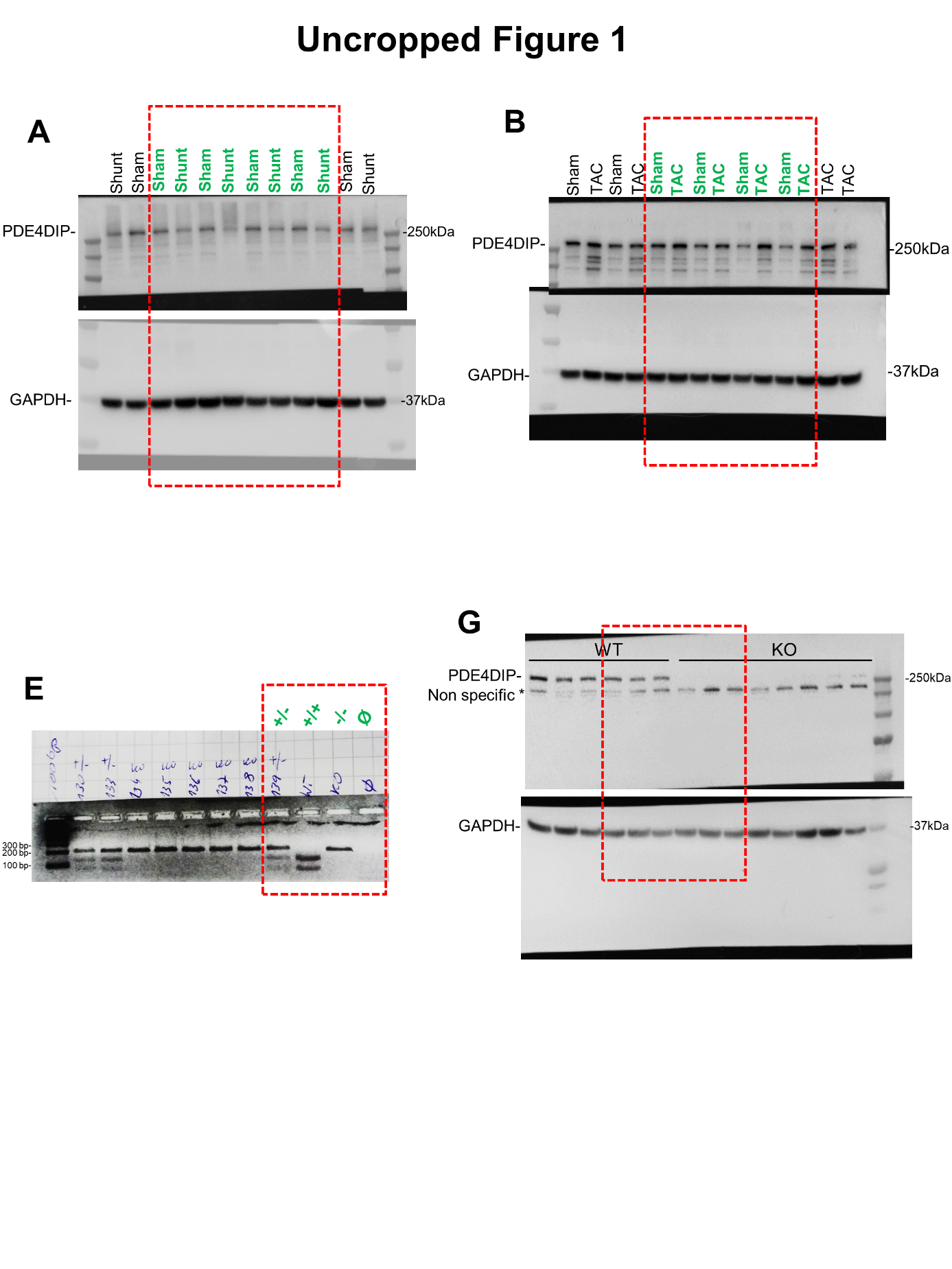 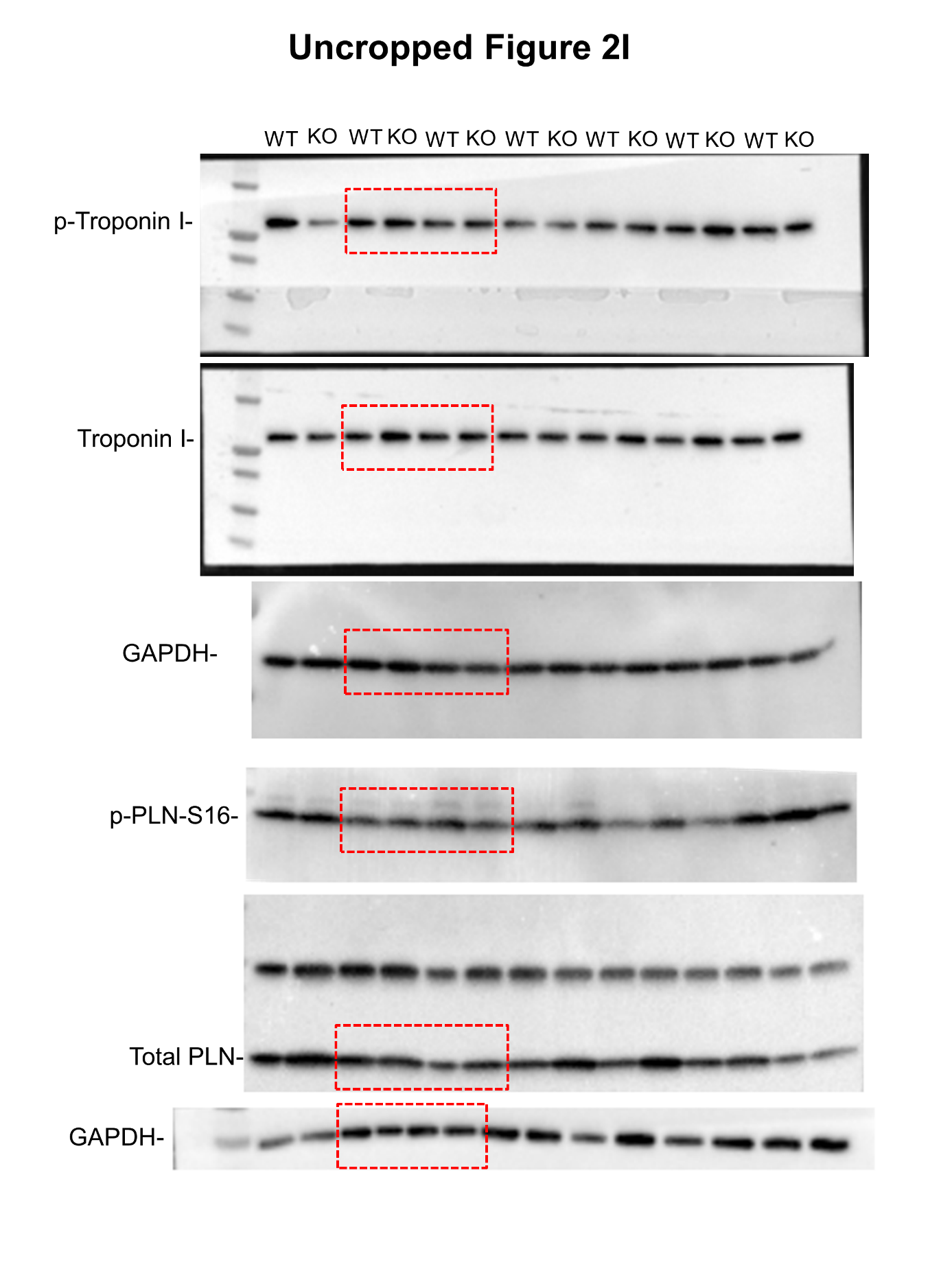 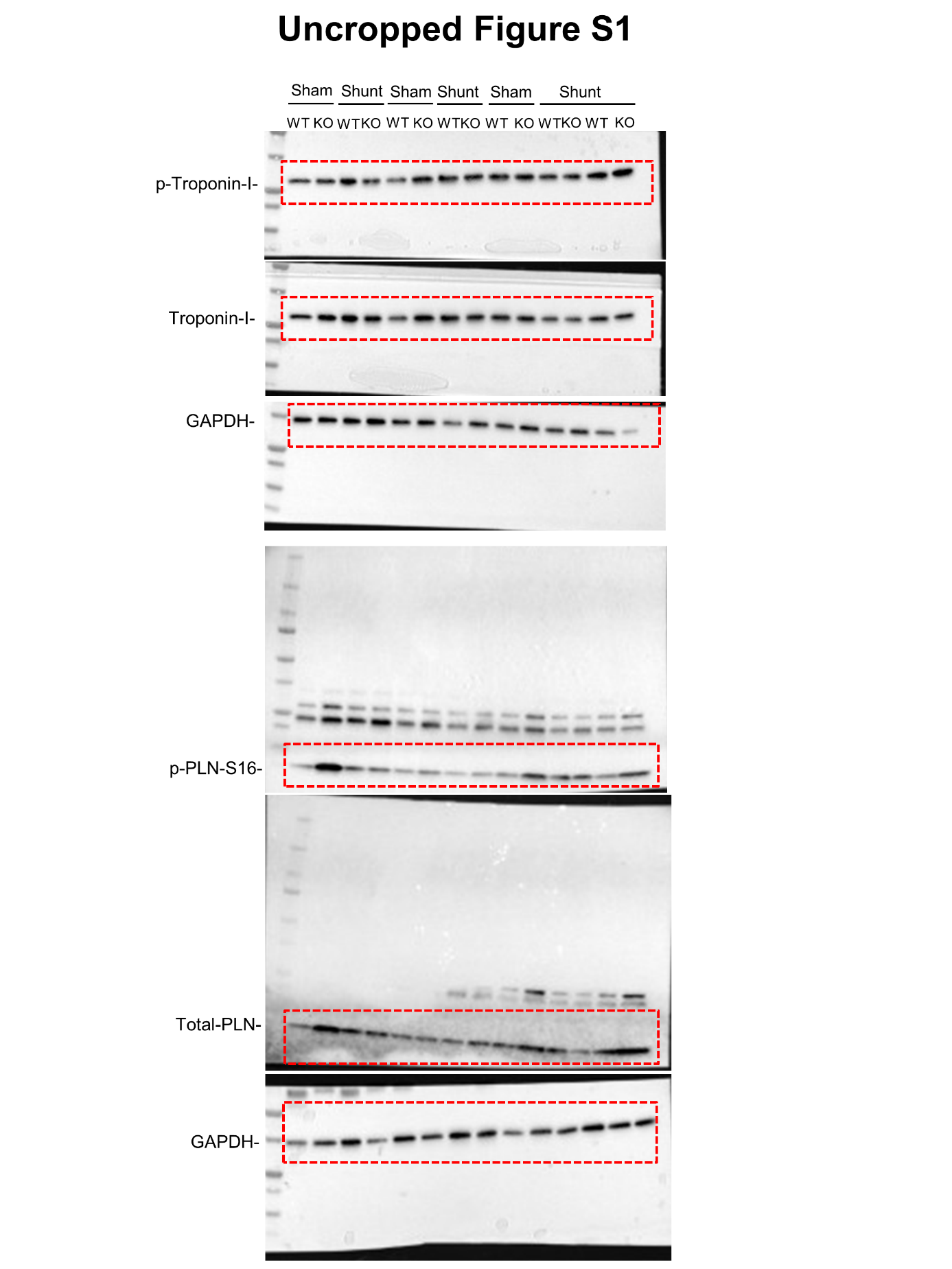 Pde4dip Genotype (112 mice)PredictedObservedPde4dip+/+28 (25%)30 (27%)Pde4dip+/-56 (50%)57 (51%)Pde4dip-/-28 (25%)25 (22%)Pde4dip+/+ (7)Pde4dip-/- (6)BW (g)29.86± 1.1328.8± 0.68HR (bpm)480.14± 24.67482.8± 11.68LVESD (mm)3.75± 0.183.23± 0.08*LVEDD (mm)4.67± 0.194.28± 0.14AWThd (mm)0.93± 0.050.93± 0.04PWThd (mm)0.76± 0.030.69± 0.04SV (µl)52.40± 5.3237.46± 4.58EF (%)43.61± 2.2644.09± 1.973FAS (%)35.91± 2.3037.98± 1.95CO (mL/min)25.19± 2.8918.08± 2.21LV Mass (mg)135.50± 14.36111.75± 7.58Rel. wall thickness0.36± 0.020.38± 0.01